Занятие  для детей  старшего возраста«Знакомство с натюрмортом»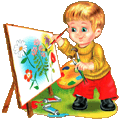 Воспитатель:Сингурова Л.А.Цель занятия: Познакомить детей с жанром  изобразительного искусства – натюрмортом.Задачи: Образовательной:  дать детям представление о натюрморте, вызвать ассоциации с их собственным опытом, стимулировать эстетические оценки и суждения; дать детям представление о признаках построения композиций для будущих картин.Развивающей: развивать у детей зрительное и осязательное восприятие, образное видение и воображение ребят, развивать ассоциативное мышление и эмоциональную отзывчивость.Закрепляющей:  закрепить представление детей об изобразительном искусстве, его видах, о том кто создаёт произведения искусства.Воспитательной: вызвать у детей интерес, эмоциональную отзывчивость на произведения искусства, желание всматриваться, замечать нюансы, а так же вызывать у детей эстетическое отношение к художественным картинамОборудование:Яркая коробкаПредметы разной формы, величины, цвета, назначенияКартины – натюрмортыУказкаРамка видоискателястихотворениеСтолыСтульчикиХод занятияДети входят в изостудию и видят сюрприз.Педагог--- Ой, что это за необыкновенная коробка? Какая красивая! Интересно, что там лежит? Давайте посмотрим. ( воспитатель просит помочь детей открыть коробку)  ___ Сколько здесь разных предметов! Помогите мне выставить на стол. ( дать возможность поучаствовать всем)___  Вот какой большой чайник! А что ещё там? А какое яблоко!?   ( при выкладывании детьми предметов интересоваться у них что кто достаёт)___ Какие разные по цвету, форме и величине предметы___ Посмотрите внимательно вокруг может где то ещё такие предметы вы видите? ( на картинах, выставленных в организованном мини – музее)( ответы детей)___ Правильно.  А кто рисует картины? (художники)___ Молодцы.___ А между прочим когда художник собирает все эти разные предметы на одной картине – эта картина имеет особое название __ натюрморт. Правда красивое название? Давайте мы его вместе повторим. (натюрморт)___ Посмотрите ещё раз вокруг себя и скажите: - Какой натюрморт вам больше нравится?( спросить у 3-4 ребят их мнение)___ А мне нравится вот эта картина. ( выбор педагога) Потому что она самая светлая, можно сказать радостная. Здесь изображен мой любимый арбуз. Какие краски художник взял сочные, светлые.___ Я предлагаю вам «проникнуть» в неё. Давайте подойдём по ближе и представим, что мы оказались прямо внутри картины.___ Что бы вы хотели здесь сделать?(ответ детей. Если затрудняются предложить свой вариант.__ Я бы в первую очередь подошла к букету и вдохнула аромат этих роз, правда они красивые и яркие? А вы что бы сделали? А почему? ( спросить 2-3 детей__ Наверное потому что сейчас зима и всем хочется свежих фруктов и овощей.. Оно вкусное, наливное, спелое.)__ Но а теперь ребята «выйдем» из картины  ( на  один шаг назад)и посмотрим на этот натюрморт со стороны. ___ А вы знаете, что художник выделяет в своих картинах главный предмет. Это может быть самый большой или самый яркий предмет и находиться в центре картины, т.е. на переднем плане.__ Как вы думаете какой предмет на этой картине главный? ( ответы детей) Почему?( дыня большая и яркая и букет цветов в вазе то же большой и яркий)___ Вот видите предметы как бы «спорят» между собой» кто из них главнее.__ Но они могут и «дружить». Посмотрите на этот натюрморт. Два разных по цвету яблока отражаются на банке с молоком как в зеркале. Что мы видим на банке с этой стороны где лежат яблоки? Внимательно посмотрите? (Дети. Два пятна того же цветы, что и яблоки  но светлых оттенков)___ А может художник нечаянно вымазал банку когда рисовал яблоки? Давайте это проверим.(Дети садятся на стулья полукругом)__Возьмём например белый чайник и положим радом с ним контрастный по цвету предмет т.е. другого цвета (обратиться к ребятам)__ Посмотрите, что появилось на чайнике? (Пятно) Какого цвета? (светлого оттенка чем предложенный предмет) Можно положить другой предмет с другой стороны. Появилось ли пятно? (Да) Какого цвета? (ответ детей)__ Правильно! Эти предметы «дружат» друг с другом. Они как бы дарят свой цвет дуг другу.__ И так мы убедились, что предметы в картине могут «дружить» между собой, а так же и «спорить» ( показ на образцах)    А теперь предлагаю с вами вместе попробовать составить натюрморт из имеющихся здесь предметов. (На пустые столы дети начинают выкладывать предметы)___Ребята внимательно посмотрите на предметы и договоритесь между собой какие из них вы возьмёте. Не обязательно все.. какой предмет у вас будет главный? Как вы подчеркнёте, что он главный? Добавьте более мелкие предметы.  Определите чтобы ваш натюрморт «смотрел» на стульчики.__ Каждая картина имеет название. Художники дают название согласно главному предмету. И вы можете назвать свой натюрморт. Как вы его назовёте? ( предложения детей)Приставив к созданному натюрморту рамку – видоискателя ___ Ребята посмотрите! Что получилось? (картина)Чтение стихотворения: - Если видишь на картинеЧашку кофе на столеИли морс в большом графинеИли розу в хрусталеИли бронзовую вазуИли грушу, или тортИли вес предметы сразуЗначить это – натюрморт__ Вот и подошло к концу наше занятие, и я хочу предложить вам дома нарисовать свой натюрморт. Желаю вам успеха. Досвидания.